Help Fund an-Assistant PastorThe next phase for the Gifts Christ Freely Gives is to fund an Assistant Pastor position.  There is a candle posted on the wall that will be filled in for every $2,000 received until the goal of $40,000 is reached.  Please consider contributing to this much needed position.Radio Broadcast & Flower ChartsThe congregation is invited to sign up to sponsor altar flowers or radio broadcasts on the 2016 charts hanging on the bulletin board.  Cost to sponsor a radio broadcast is $150 per Sunday.  Families are welcome to share the cost of the broadcast if they wish.Holiday PiesThere are several pies remaining from the pie sales.  The flavors are pumpkin, pecan, fruits of the forest, caramel apple nut, and peach.School NewsThe students are on Christmas break from December 18th-January 1st.  Classes resume on Monday, January 4th.Enrollment for the 2015-2016 school year is open to our church families and our returning school families.  Please stop by or call the office for registration forms.  Our early childhood classes fill quickly.StewardshipThought for the First Sunday after Christmas “And coming up at that very hour she began to give thanks to God and to speak of him to all who were waiting for the redemption of Jerusalem.” (Luke 2:38 ESV) Notice here how giving thanks to God leads to good works (speaking about Jesus, in this case). Thankfulness toward God for all He has done for us is the foundation of a Christian life lived in godliness. For if we know all that the Lord has done for us, how can we not strive to honor Him with what we think, say, and do?Announcements – December 27, 2015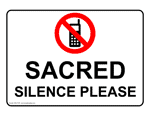 Please remember...to silence your cell phone upon entering the sanctuary.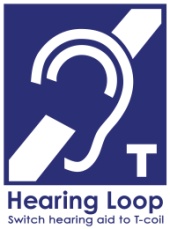 Zion’s sanctuary is equipped with a HEARING LOOP.  Please switch hearing aids to T-coil mode.  We have 2 headsets and receivers that persons without hearing aids can use. Ask an usher for assistance. Our Weekly Memory Work Christmas BreakUshering OutFor the sake of good order and efficiency the Board of Elders has voted to reinstitute ushering people out of their pews at the end of the service.  If you need to leave immediately following the service for work or personal needs, then please feel free to do so.Children BulletinsChildren bulletins, “Growing in Worship”, are available in the narthex.New Year’s Eve ServicePlease plan to join us on December 31 at 7:00pm for our New Year’s Eve Service.Church Office ClosedThe church office will be closed until January 4th.  For Pastoral emergencies please call Pastor’s cell phone (308) 627-5260.Saturday Evening ServicesThere will be no Saturday evening services for the next few weeks.  They will resume on January 10, 2016.Offering EnvelopesOffering envelopes for 2016 are labeled and in the Narthex.  Please pick your envelopes up.  Thank you.Year End ReportsThe Chairman of all boards and organizations is asked to submit a report summarizing 2015.  These are needed by January 4, 2016 to be included in the Year End Report.  The most convenient way for the staff to receive these is by email school@zionkearney.orgHelp Fund an-Assistant PastorThe next phase for the Gifts Christ Freely Gives is to fund an Assistant Pastor position.  There is a candle posted on the wall that will be filled in for every $2,000 received until the goal of $40,000 is reached.  Please consider contributing to this much needed position.Radio Broadcast & Flower ChartsThe congregation is invited to sign up to sponsor altar flowers or radio broadcasts on the 2016 charts hanging on the bulletin board.  Cost to sponsor a radio broadcast is $150 per Sunday.  Families are welcome to share the cost of the broadcast if they wish.Holiday PiesThere are several pies remaining from the pie sales.  The flavors are pumpkin, pecan, fruits of the forest, caramel apple nut, and peach.School NewsThe students are on Christmas break from December 18th-January 1st.  Classes resume on Monday, January 4th.Enrollment for the 2015-2016 school year is open to our church families and our returning school families.  Please stop by or call the office for registration forms.  Our early childhood classes fill quickly.StewardshipThought for the First Sunday after Christmas “And coming up at that very hour she began to give thanks to God and to speak of him to all who were waiting for the redemption of Jerusalem.” (Luke 2:38 ESV) Notice here how giving thanks to God leads to good works (speaking about Jesus, in this case). Thankfulness toward God for all He has done for us is the foundation of a Christian life lived in godliness. For if we know all that the Lord has done for us, how can we not strive to honor Him with what weAnnouncements – December 27, 2015Please remember...to silence your cell phone upon entering the sanctuary.Zion’s sanctuary is equipped with a HEARING LOOP.  Please switch hearing aids to T-coil mode.  We have 2 headsets and receivers that persons without hearing aids can use. Ask an usher for assistance. Our Weekly Memory Work Christmas BreakUshering OutFor the sake of good order and efficiency the Board of Elders has voted to reinstitute ushering people out of their pews at the end of the service.  If you need to leave immediately following the service for work or personal needs, then please feel free to do so.Children BulletinsChildren bulletins, “Growing in Worship”, are available in the narthex.New Year’s Eve ServicePlease plan to join us on December 31 at 7:00pm for our New Year’s Eve Service.Church Office ClosedThe church office will be closed until January 4th.  For Pastoral emergencies please call Pastor’s cell phone (308) 627-5260.Saturday Evening ServicesThere will be no Saturday evening services for the next few weeks.  They will resume on January 10, 2016.Offering EnvelopesOffering envelopes for 2016 are labeled and in the Narthex.  Please pick your envelopes up.  Thank you.Year End ReportsThe Chairman of all boards and organizations is asked to submit a report summarizing 2015.  These are needed by January 4, 2016 to be included in the Year End Report.  The most convenient way for the staff to receive these is by email school@zionkearney.org